Федеральное государственное бюджетное образовательное учреждение высшего образования «Красноярский государственный медицинский университет имени профессора В.Ф. Войно-Ясенецкого» Министерства здравоохранения Российской Федерации Фармацевтический колледжДневникУчебной практики по МДК 04.01 «Теория и практика лабораторных микробиологических и иммунологических исследований» Лебедева Анна ВячеславовнаФИОМесто прохождения практики: Фармацевтический колледжс «28» мая 2022г.   по «03» июня 2022г. Руководитель практики: преподаватель Тюльпанова О.Ю.Красноярск, 2022ОглавлениеПрограмма учебной практики	4Цель учебной практики:	4Задачи учебной практики	5Тематический план учебной практики	5График выхода на работу	6ПЕРВЫЙ ЭТАП БАКТЕРИОЛОГИЧЕСКОГО ИССЛЕДОВАНИЯ	7Забор материала для исследования с выходом на внешние объекты.	7ВТОРОЙ ЭТАП БАКТЕРИОЛОГИЧЕСКОГО ИССЛЕДОВАНИЯ	8Приготовление простых питательных сред.  Посев на питательные среды исследуемых объектов различными способами.	8ТРЕТИЙ ЭТАП БАКТЕРИОЛОГИЧЕСКОГО ИССЛЕДОВАНИЯ	10Изучение морфологических и культуральных свойств выращенных культур. Приготовление дифференциально-диагностических сред. Пересев на чистую культуру.	10ЧЕТВЕРТЫЙ ЭТАП БАКТЕРИОЛОГИЧЕСКОГО ИССЛЕДОВАНИЯ	12Проверка чистоты культуры. Приготовление дифференциально-диагностических сред. Пересев на дифференциально-диагностические среды.	12ПЯТЫЙ ЭТАП БАКТЕРИОЛОГИЧЕСКОГО ИССЛЕДОВАНИЯ	14Учет результатов. Утилизация отработанного материала.	14ЛИСТ ЛАБОРАТОРНЫХ ИССЛЕДОВАНИЙ	16ОТЧЕТ ПО УЧЕБНОЙ ПРАКТИКЕ	17Цифровой отчет	17Текстовой отчет	18ХАРАКТЕРИСТИКА	19В результате учебной практики обучающийся долженПриобрести практический опыт:ПО 1. - применения техники бактериологических, вирусологических, микологических и иммунологических исследований.Освоить Умения:  У.1 Принимать, регистрировать, отбирать клинический материал, пробы объектов внешней среды и пищевых продуктов;У.2 Готовить исследуемый материал, питательные среды, реактивы и оборудование для проведения микроскопических, микробиологических и серологических исследований;У.3 Проводить микробиологические исследования клинического материала, проб объектов внешней среды и пищевых продуктов;У.4 Оценивать результат проведенных исследований, вести учетно-отчетную документацию;У.8 Проводить утилизацию отработанного материала, дезинфекцию и стерилизацию, используемой в лаборатории посуды, инструментария, средств защиты рабочего места и аппаратуры;Знания:З.1 Задачи, структура, оборудование, правила работы и техники безопасности в микробиологической лаборатории;З.2 Общие характеристики микроорганизмов, имеющие значение для лабораторной диагностики;З.3Требования к организации работы с микроорганизмами III - IV групп патогенности;Программа учебной практикиВ результате прохождения практики студенты должны уметь самостоятельно:Организовать рабочее место для проведения микробиологических исследований.Готовить препарат для окраски, выполнять методики окраски согласно алгоритмамГотовить питательные среды и производить посев.Делать выводы по проведенным исследованиям.Пользоваться приборами в лаборатории.Провести дезинфекцию биоматериала, отработанной посуды, стерилизацию лабораторной посуды.По окончании практики студент долженпредставить в колледж следующие документы:Дневник с оценкой за практику; Текстовый отчет по практике (положительные и отрицательные стороны практики, предложения по улучшению подготовки в колледже, организации и проведению практики).Цель учебной практики: Ознакомление со структурой микробиологической лаборатории и организацией работы среднего медицинского персонала. Формирование основ социально-личностной компетенции путем приобретения студентом навыков межличностного общения с медицинским персоналом и пациентами;Задачи учебной практикиизучить нормативную документацию;регистрировать исследуемый материал;готовить рабочее место;проводить микробиологические исследования, проб объектов внешней среды или пищевых продуктов;оценить результат проведенных исследований;проводить утилизацию отработанного материала.Тематический план учебной практики График выхода на работуПЕРВЫЙ ЭТАП БАКТЕРИОЛОГИЧЕСКОГО ИССЛЕДОВАНИЯЗабор материала для исследования с выходом на внешние объекты.Инструктаж:  СанПиН 2.1.3684-21 "Санитарно-эпидемиологические требования к содержанию территорий городских и сельских поселений, к водным объектам, питьевой воде и питьевому водоснабжению, атмосферному воздуху, почвам, жилым помещениям, эксплуатации производственных, общественных помещений, организации и проведению санитарно-противоэпидемических (профилактических) мероприятий" (с изменениями на 14 февраля 2022 года)Отбор проб воды из открытых водоемов воду берут с помощью специальных бутылей или батометров, снабженных грузилами. Пробу воды рекомендуют брать на глубине 10-15 см от поверхности (так как поверхность подвергается воздействию атмосферных факторов) и на расстоянии 1,5 м от берега (вода у самого берега может быть загрязнена микрофлорой почвы).В соответсвии с нормативным документом 20.05.2022г. произвели отбор проб воды из двух поверхностных источников.Первая проба была взята из реки «Маклоковка» (рис.№1). Поверхностный источник является местом обитания птиц и применяется в рекреационных целях.Вторая проба воды взята из реки «Енисей» (рис.№2). Открытый водоём используется в рекреационных и транспортных целях.Отбор проводился в солнечную погоду (температура 22°С) на расстоянии 1,5м, на глубине 20 см в стерильную тару, не поднимая ил. Транспортировка тары производилась в термосумке.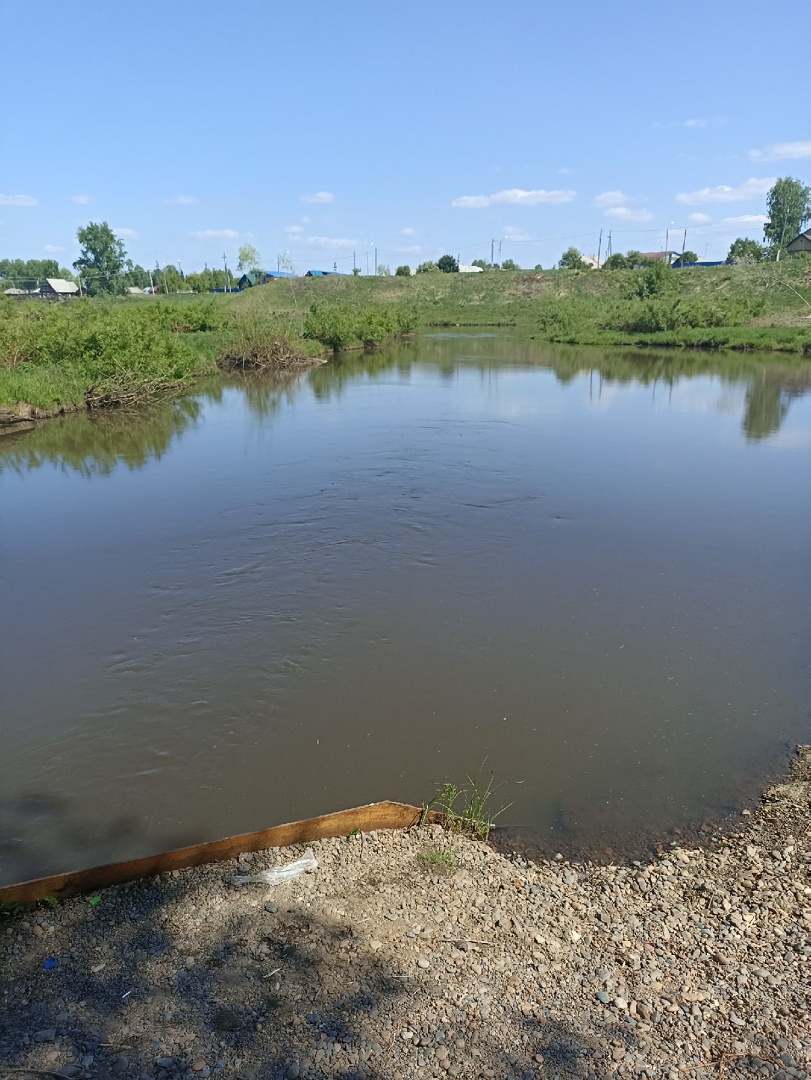 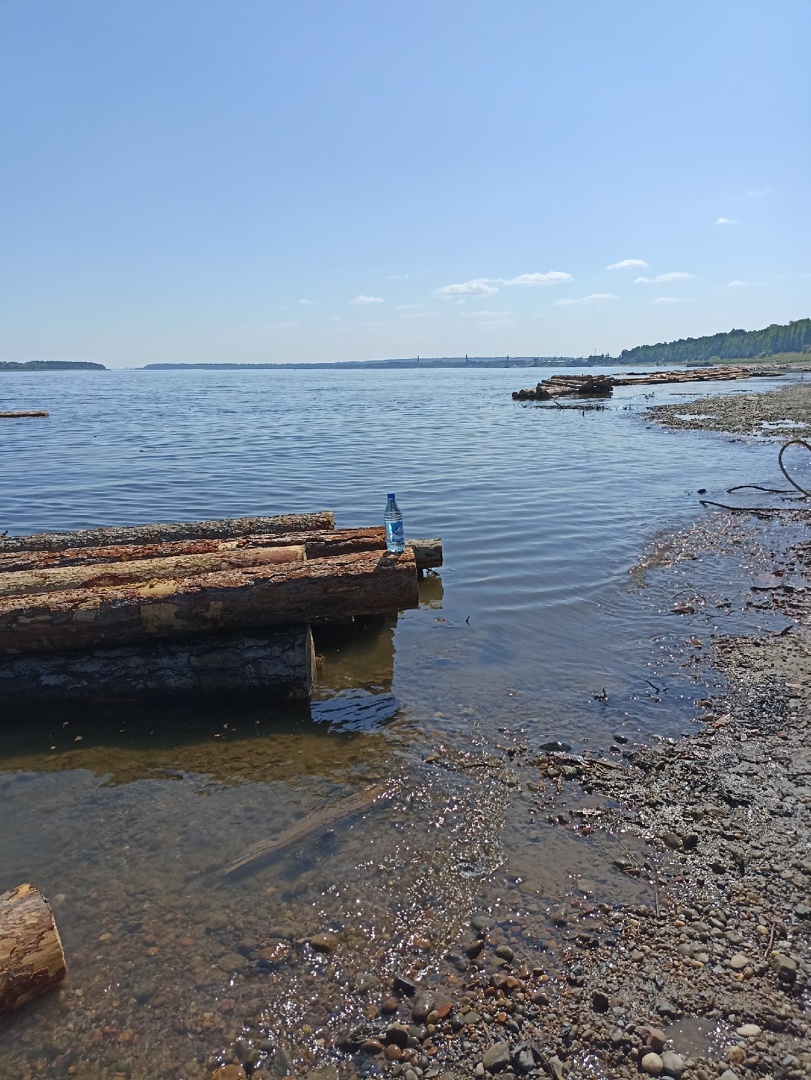 Рисунок 1- Проба, взятая из реки                Рисунок 2- Проба,взятая из реки«Маклоковка».                                                «Енисей».Вывод: Ознакомились с инструктажем и произвели отбор проб воды 29.05 в г.Лесосибирск из двух источников на наличие патогенных микроорганизмов в местах общего пользования.ВТОРОЙ ЭТАП БАКТЕРИОЛОГИЧЕСКОГО ИССЛЕДОВАНИЯПриготовление простых питательных сред.  Посев на питательные среды исследуемых объектов различными способами.Вначале работы подготавливаем рабочее место. Для пересева нам понадобится спиртовка, спички, пинцет, стерильная градуированная пипетка, шпатель, стаканчик со спиртом, питательные среды МПА, ЭНДО и Кесслера, исследуемая проба воды.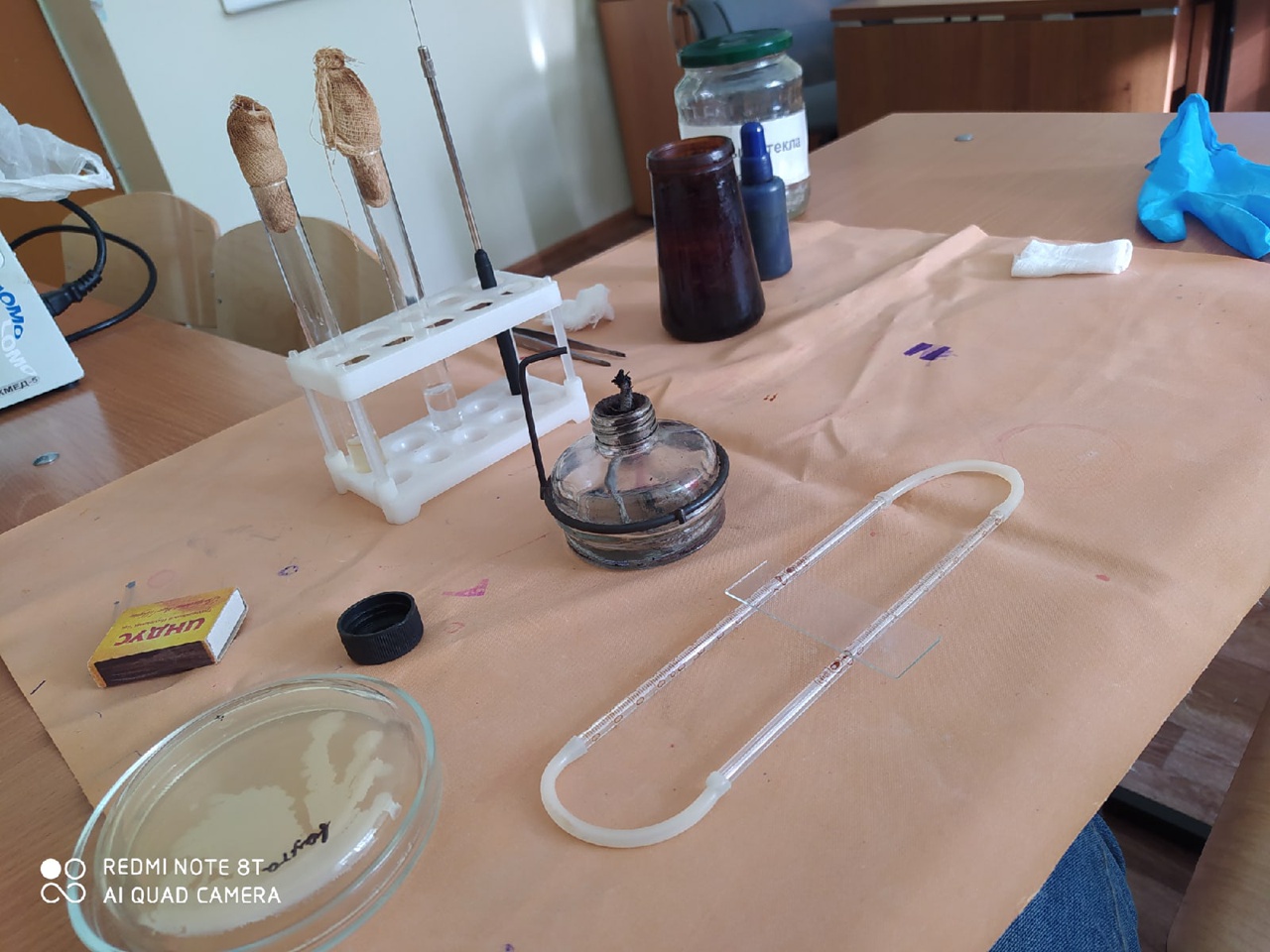 Рисунок 3- Рабочее местоДля готовки птиательных сред в колбу на 500мл вливают необходимое количество дистиллированной воды и нужное в соответствии с расчетами количество сухого порошка. Содержимое колбы, взбалтывают и ставят на электроплиту. Колба ставится не в центр плиты, а на край ( так как там проходят спирали). Доводим 3 раза до кипения с образованием пены, не допуская пригорания. После каждого кипения колбу ставим на кафельную плиту, давая остыть. Затем после полного остывания среды разливаем по чашкам Петри.Приготовление среды МПАСостоит из МПБ с добавлением агара. Используют для определения общего микробного числа (ОМЧ).Общее микробное число (ОМЧ) - количество микробов (мезофильных аэробных и факультативно-анаэробных) в 1 мл жидкости, 1 г твердого вещества или 1 кубометре воздуха.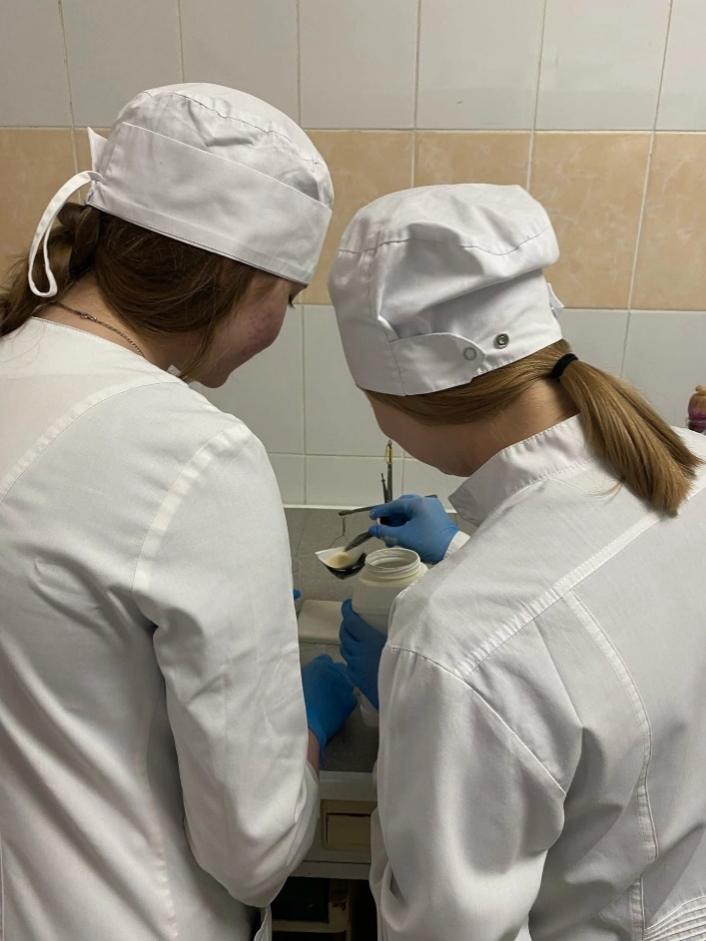 Рисунок 4- Варка среды МПАПриготовление среды ЭНДО Состоит из МПА+краситель (фуксин)+лактоза+индикатор Предназначена для дифференцировки колиформных микроорганизмов Приготовление среды КесслераСостоит из пептона, панкреатического гидролизата рыбной муки, лактозы, желчи, кристаллического фиолетового, натрий углекислого.Предназначен для обнаружения бактерий группы кишечной палочки при обследовании объектов внешней среды.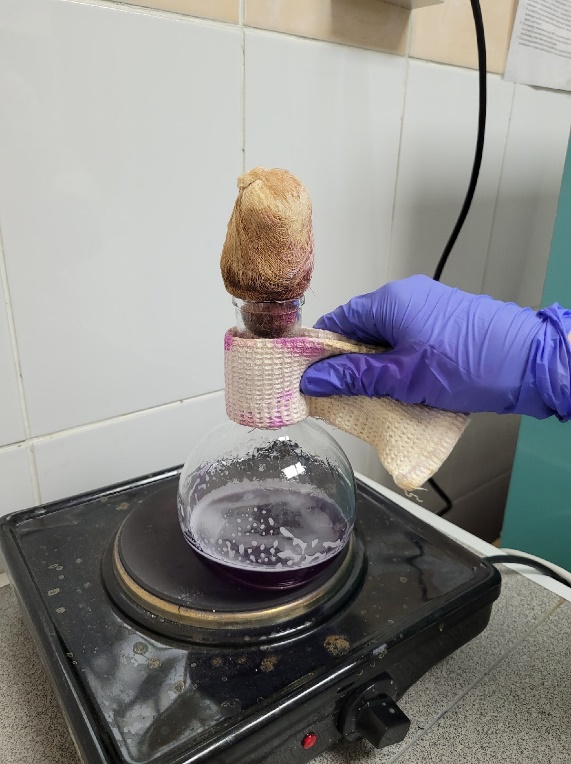 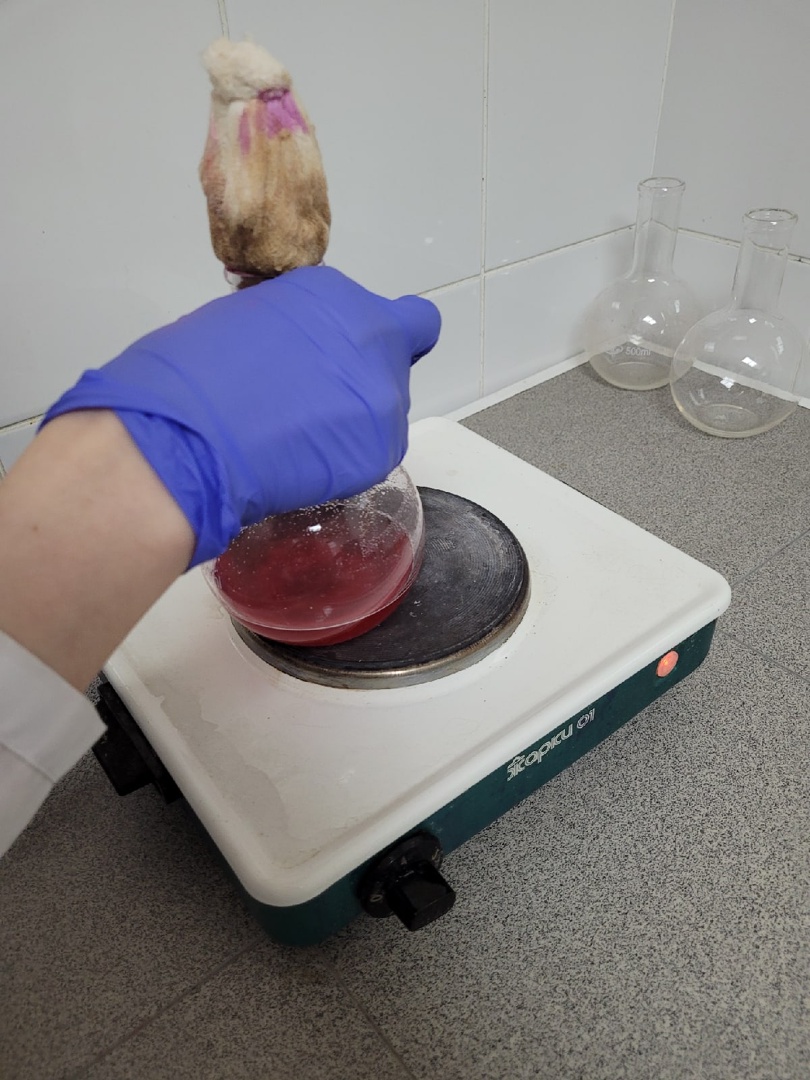 Рисунок 5,6- Варка среды КессПровести посев исследуемого материала  Посев шпателемНа среду МПАНаносим 0,2 мл материала стерильной градуированной пипеткой на поверхность среды, затем обожженным металлическим шпателем тщательно втирают воду по всей поверхности агара, вращая полуоткрытую чашку. После посева металлический шпатель прокаливают в пламени горелки.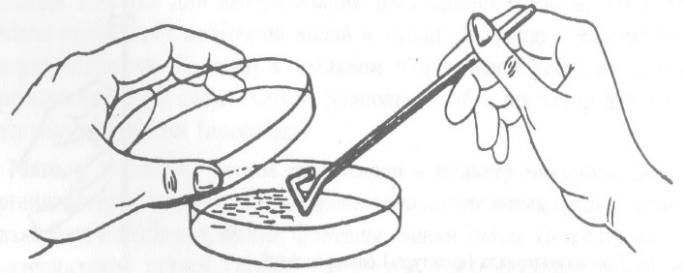 Рисунок 7- Посев шпателем.Посев «газоном»
На среду ЭНДО0,5 мл исследуемого материала наносят пипеткой на поверхность среды и тщательно распределяют жидкость по всей поверхности чашки. Избыток материала отсасывают пипеткой и вместе с ней помещают в дезинфицирующий раствор.Посев на среду Кесслера1 мл воды доюавляют в пробирку со средой Кесслера тщательно перемешивая.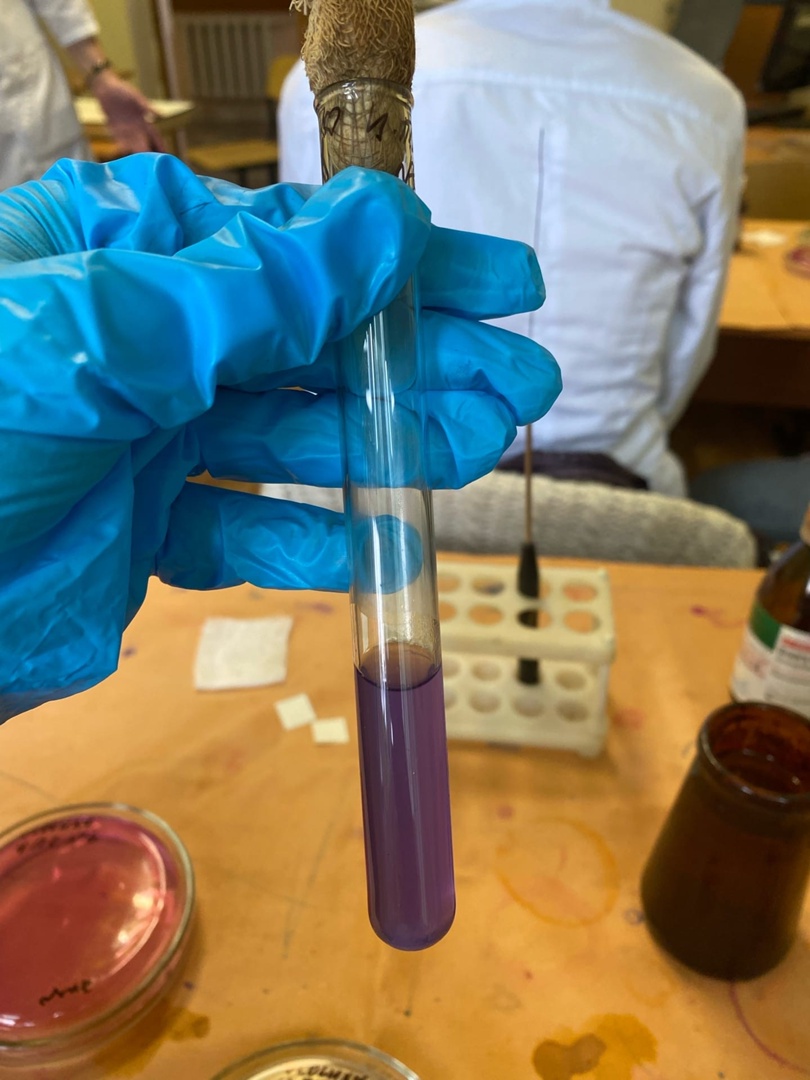 Рисунок 8- Посев на среду КесслераПосевы отправляем в термостат при температуре 37°С на 24ч.Вывод: В группе было посеяно 9 проб воды на среды МПА, ЭНДО и Кесслера для определения общего микробного числа и колиформных бактерий.ТРЕТИЙ ЭТАП БАКТЕРИОЛОГИЧЕСКОГО ИССЛЕДОВАНИЯИзучение морфологических и культуральных свойств выращенных культур. Приготовление дифференциально-диагностических сред. Пересев на чистую культуру.Определение культуральных свойств микроорганизмов на средах МПА и ЭНДО.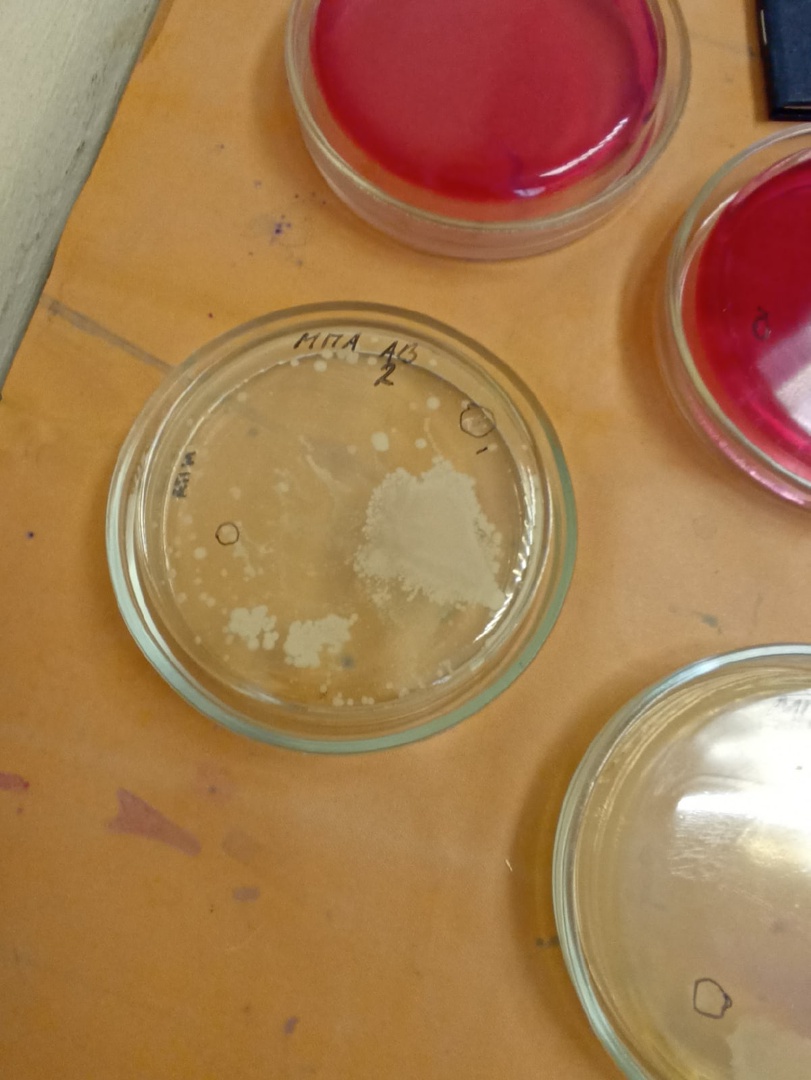 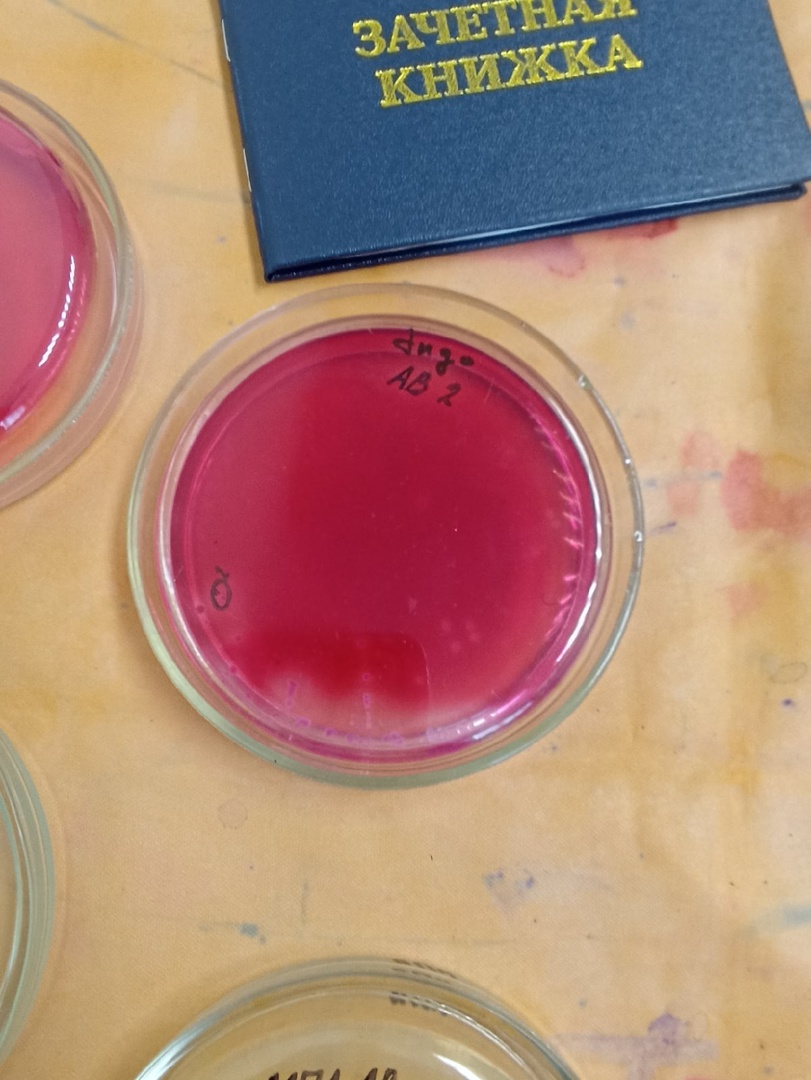 Рисунок 9,10- Рост колоний пробы 1 на среде МПА и ЭНДО.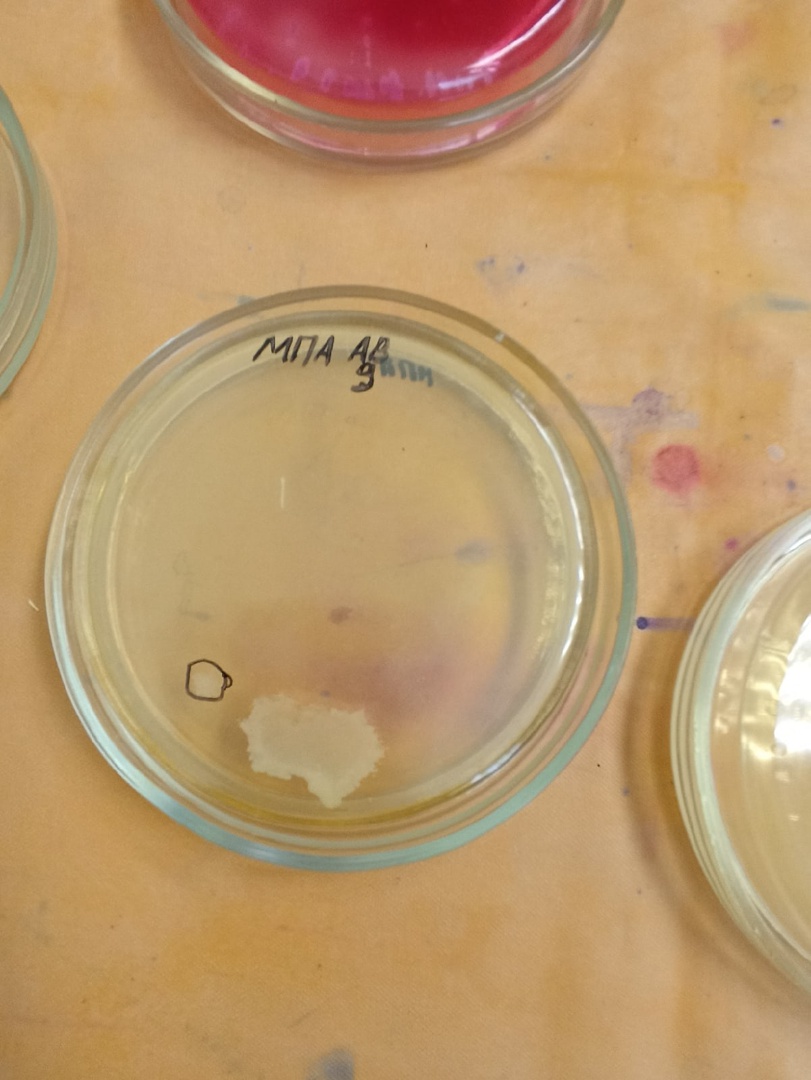 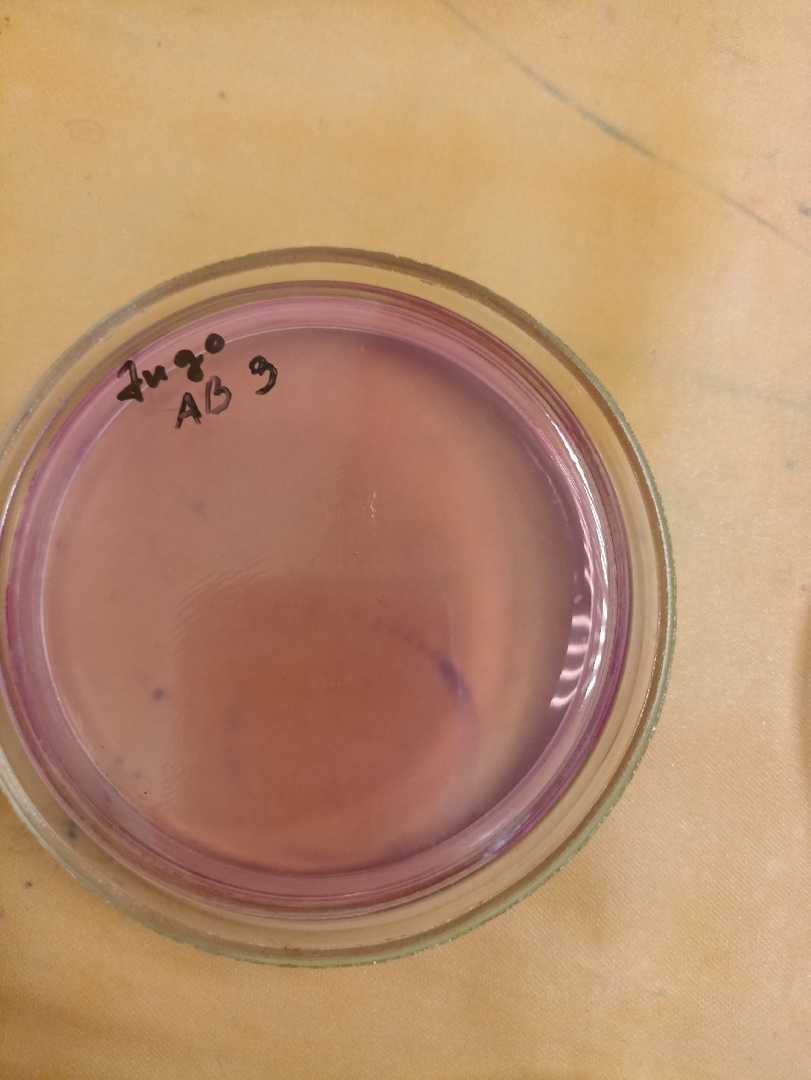 Рисунок 10,11- Рост колоний пробы 2 на среде МПА и ЭНДО.Таблица 1. Характеристика колоний пробы 1Проба с реки «Маклоковка»№1 -МПА№2-ЭНДОТаблица 2. Характеристика колоний пробы 2Проба с реки «Енисей»№1- МПАДалее исследуем пробу 1 (река «Маклоковка)Определение морфологических свойств культуры.Для опредения морфологических свойств окрашиваем колонии по Граму.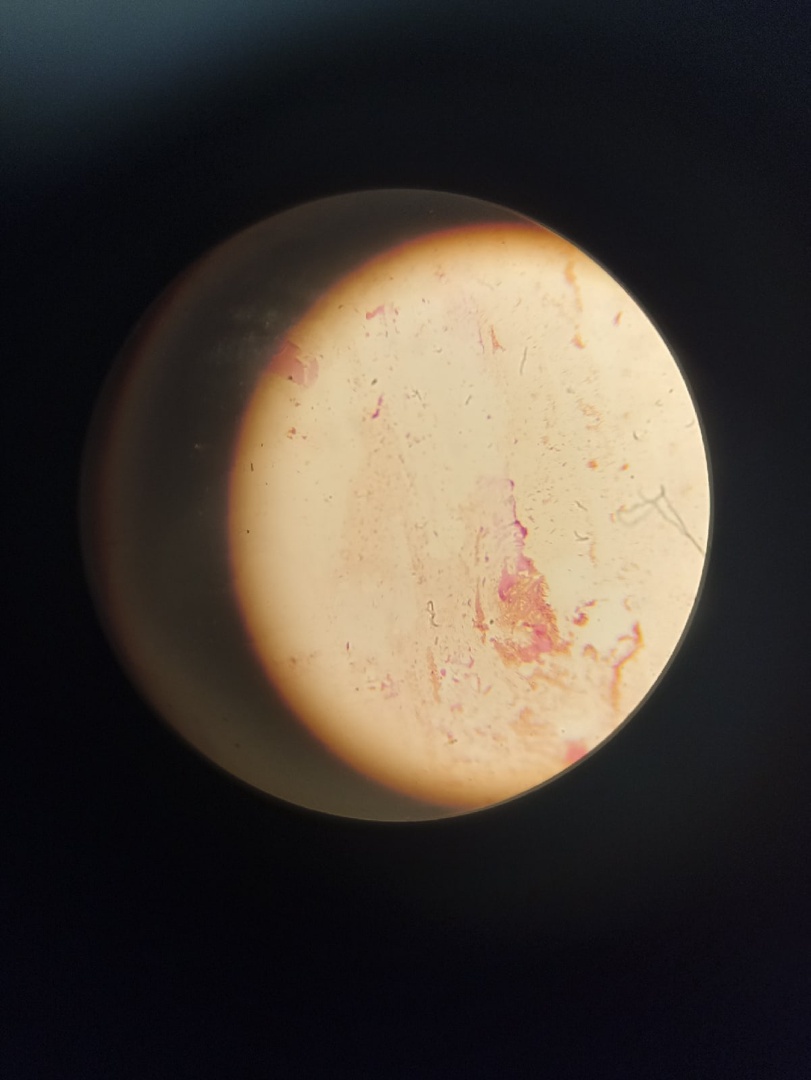 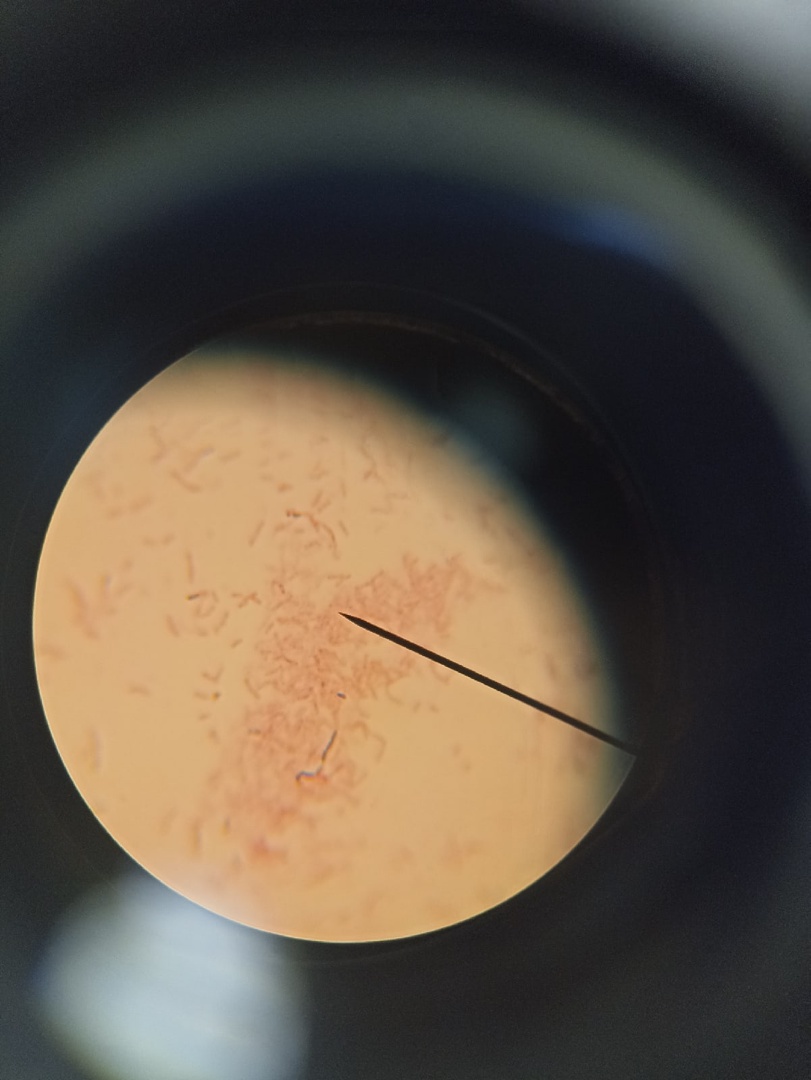 Рисунок 12-смешанная культура (грамотрицательные палочки и грамположительные) на среде МПА; Рисунок 13-грамотрицательные кишечные палочки на среде ЭНДО. Споры не наблюдаются, форма палочек, грамотрицательные, капсул нет. Обнаружены палочки рода E. coli.Таблица 3- Анализ проб воды из разных источниковОпределение ОМЧ Проба 1- колонии посчитать невозможно, выявляем сплошной рост.Проба 2- колонии посчитать невозможно, выявляем сплошной рост.Определение колиформных бактерийПроба 1- посчитано 25 колоний по средством пропорции высчитываем колонии в 1мл. 50 колоний0,5 мл - 25 колоний1 мл - х колоний                          х=50 колонийПроба 2- ничего не проросло, колонии отсутствуют.Показатели нормы ОМЧ и колиформных бактерий из СанПин 1.2.3685-21 «Гигиенические нормативы и требования к обеспечению безопасности и (или) безвредности для человека факторов среды обитания».В поверхностных источниках содержание общего микробного числа(ОМЧ)  не должно превышать 365 000 КОЕ в 1 мл., а колиформные бактерии отсутствуют.Произвели посев для выделения чистой культурыСварили среду МПА на чашки Петри и скошенный агар.Посев по секторам или метод ГолдаДля выведения изолированных колоний.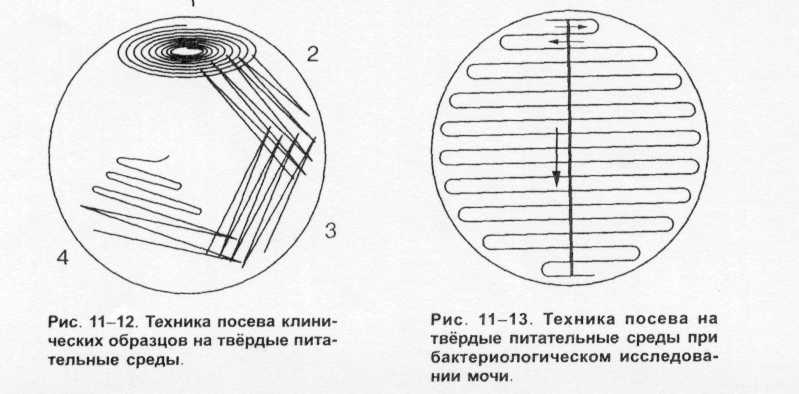 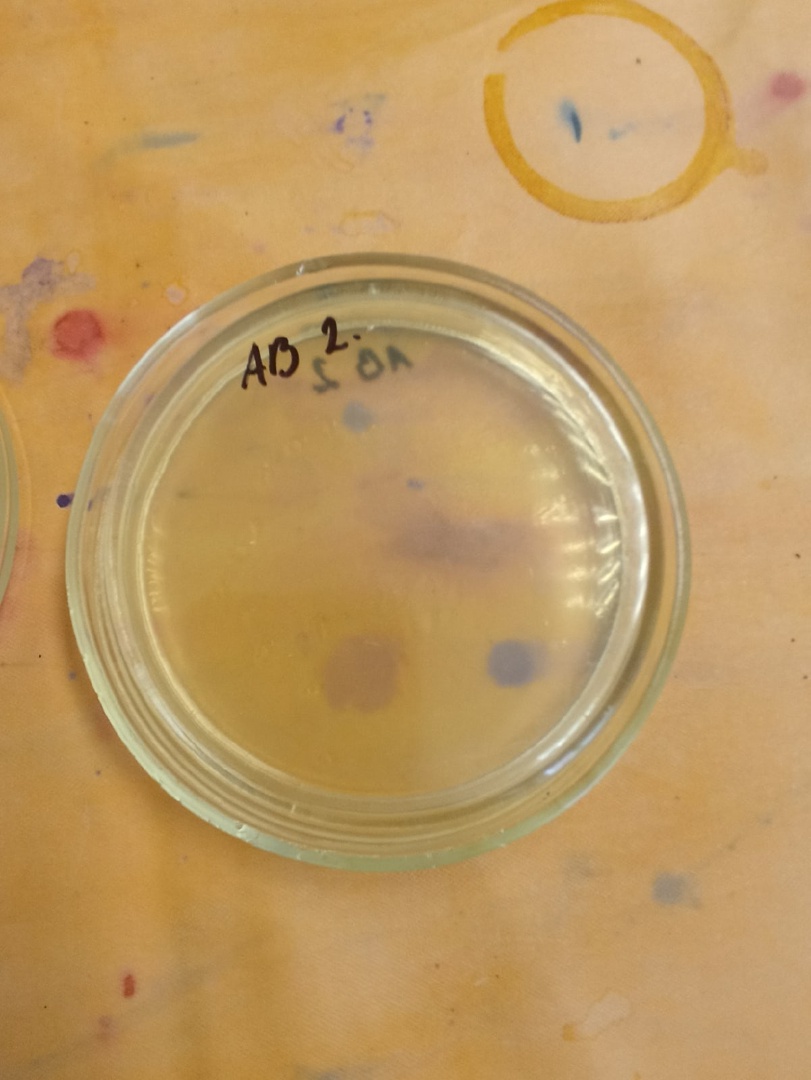 Рисунок 14 - схема проведения посева по секторам. Рисунок 15 - Посев по Голду на чашку Петри.Делаем микробную взвесь. В первом участке создаём площадку и расчерчиваем 5-6 линий петлей. Обжигаем петлю и проводим 5-6 линий из 1 сектора во второй. Переходя на новый сектор обжигаем петлю. В четвертом секторе обычно линии не проводятся, делаем небольшой зигзаг. Посев на скошенный агарОбжигаем петлю и собрав исследуемый материал переносим на скошенный агар. Делаем небольшой прокол и легкими зигзагообразными движениями сеим микроб снизу в вверх. Обжигаем петлю и пробирку.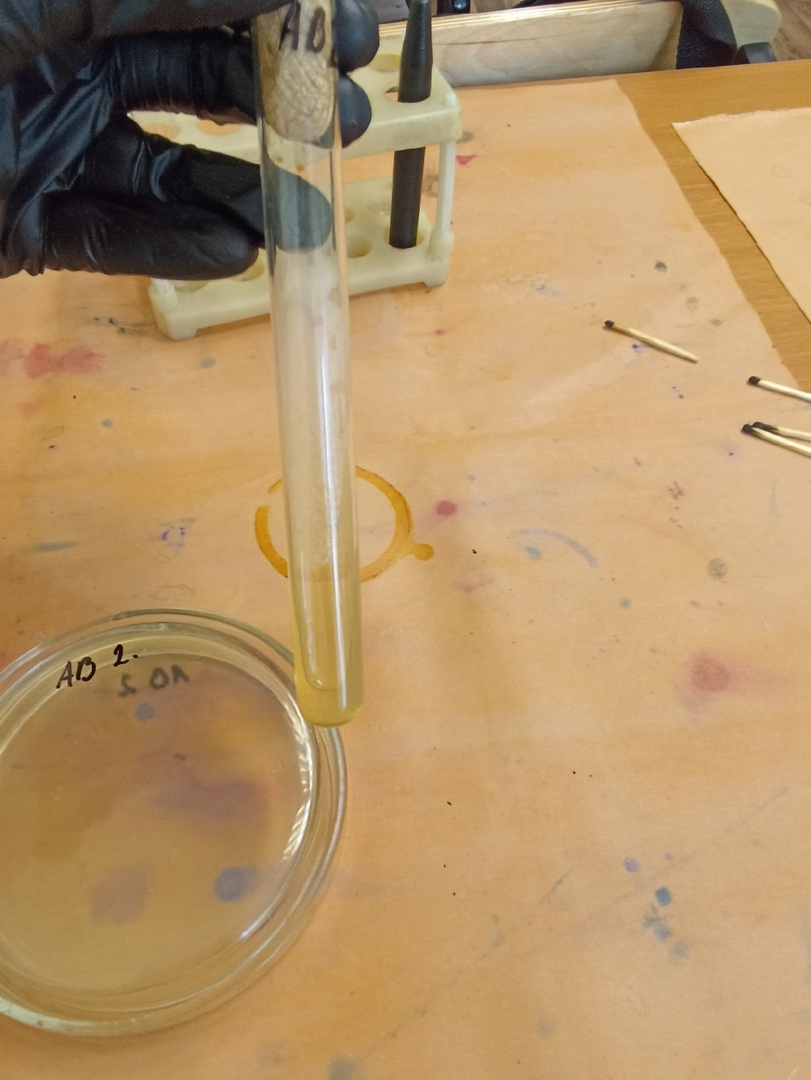 Рисунок 16 -Посев на скошенный агарПосевы отправляем в термостат при температуре 37°С на 24ч.Вывод: Были изучены культуральные и морфологические свойства микроорганизмов, произведен посев для выделения изолированных колоний по Голду и чистой культуры на скошенный агар. Показатель ОМЧ не соотвествует норме в дух пробах воды, в то время как показатель колиформных бактерий из реки «Маклоковка» превышает норму из-за наличия, а в реке «Енисей» соответсвуют норме из-за отсутсвия.ЧЕТВЕРТЫЙ ЭТАП БАКТЕРИОЛОГИЧЕСКОГО ИССЛЕДОВАНИЯПроверка чистоты культурыНа следующий день на чашке Петри не было обнаружено изолированных колоний в следствии не соблюдения стерильности при проведении методики.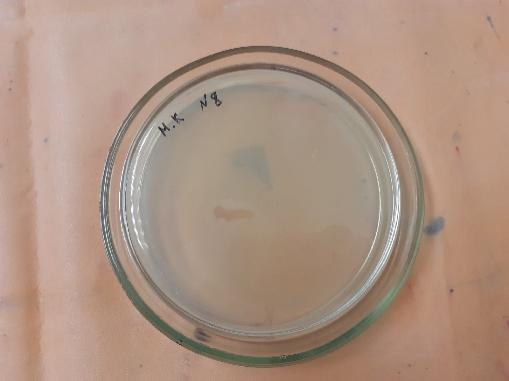 Рисунок 17-Заросшая чашка Петри без изолированных колоний.На скошенном агаре получилось выявить чистую культуру. Была проведена окраска по Граму при микроскопировании выявили морфологические свойства культуры: грамотрицательные, не спорообразующие палочки 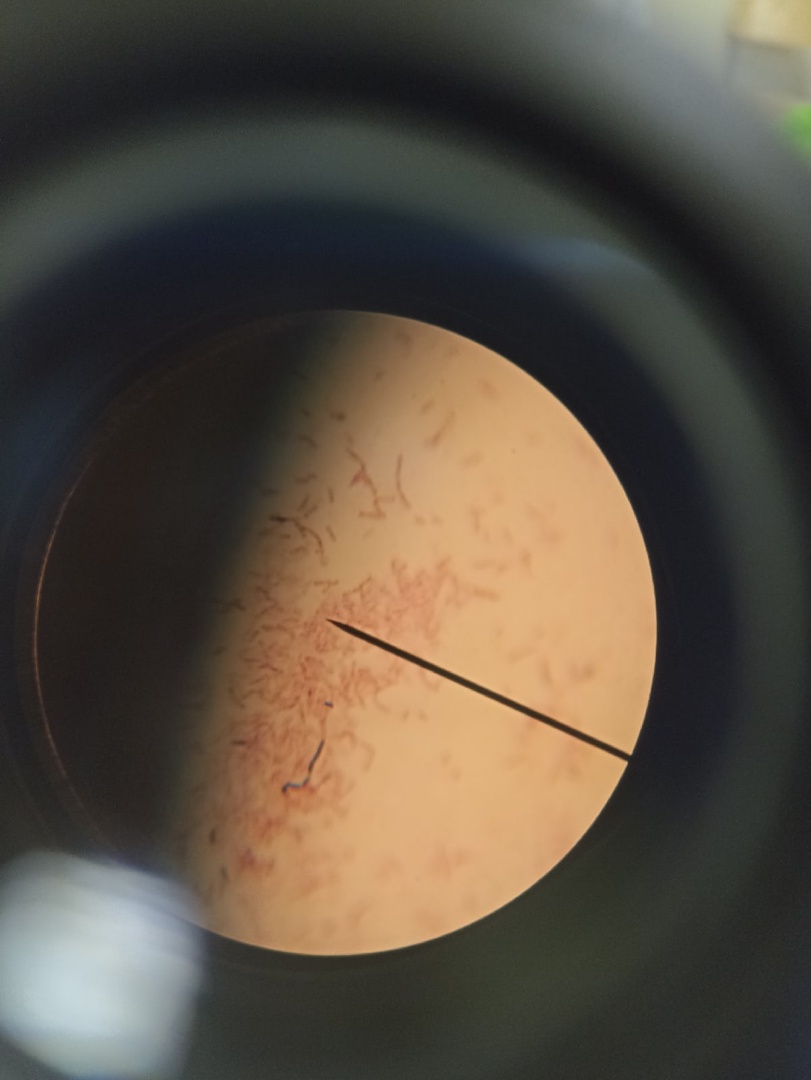 Рисунок 18- Микроскопия на скошенном агаре.Приготовление дифференциально-диагностических средСреда Симмонса для определения способности роста микроорганизмов на этой среде.Состав середы: Натрия хлорид, магния сульфат, натрия цитрат, аммония хлорид, натрия гидрофосфат, бромтимоловый синий, агар.Рост микроорганизмов на среде указывает на способность бактерии использовать цитраты в качестве единственного источника углерода и изменяет свой цвет на синий с зелёного. Используется для идентификации и дифференциации Enterobacteriacea.Ацетатный агар для идентификации микроорганизмов по способности утилизировать ацетат и по способности расти на данной питательной среде.Состав среды: Натрия хлорид, магний сернокислый, аммоний фосфорнокислый двухзамещённый, калий дигидроортофосфат, натрия ацетат плавленный, бромтимоловый синий водорастворимый, агар микробиологический.При положительном результате изменяет цвет с зелёного на синий. Среда Клиглера для определения ферментации глюкозы и лактозы.Состав среды: панкреатический гидролизат рыбной муки с тиосульфатом натрия сухой, дрожжевой экстракт, лактоза, натрия хлорид, глюкоза, железа сульфат, железа офисного цитрат, феноловый красный, натрия сульфит, натрия карбонат, агар.При расщеплении изменяет цвет с красного на желтый. Сверху лактоза, снизу глюкозы. Образования почернения говорит о сероводороде, а пузыри о наличии кислоты и газа. Полужидкий МПА для определения подвижности микроорганизма.Состав среды: основа бактериологических питательных сред сухая, натрия хлорид, агар микробиологический.Образование помутнения и выброс кислоты и газа в виде пузырьков.Маннит  для идентификации энтеробактерий по ферментации многоатомного сприта маннита.Состав среды: Протеозопептон, мясной экстракт, натрия хлорид, маннит, феноловый красный, агар-агар.Изменение цвета с фиолетового на желтый.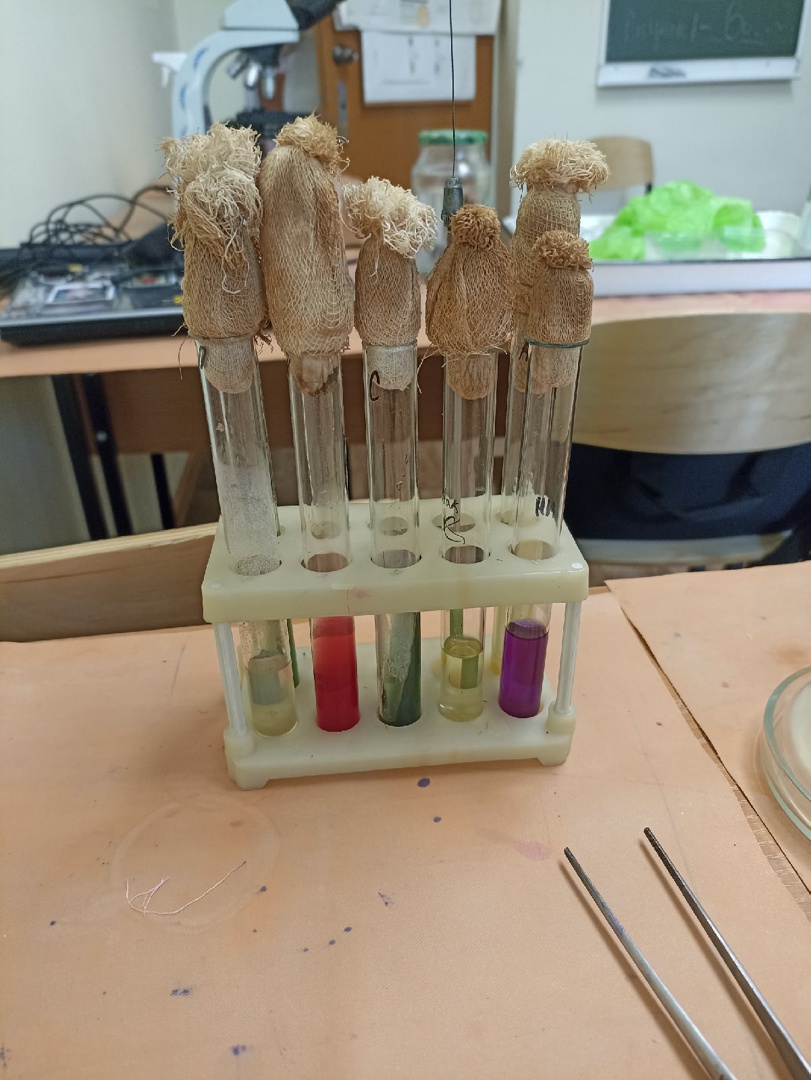 Рисунок 19-Пестрый рядПроизвели посев на дифференциально-диагностические средыСреда Симмонса - посев на скошенный агар;Ацетатный агар - посев на скошенный агар;Среда Клиглера - посев на скошенный агар;Полужидкий МПА - посев на жидкую среду;Маннит - посев проколом.Посев на скошенный агарОбжигаем петлю, берём исследуемый материал и делаем небольшой прокол и легкоми зигзагообразными движениями по поверхности агара проводим снизу в вверх.Посев на жидкую средуОбжигаем петлю, берём исследуемый материал и отправляем в жидкую среду, взбалтываем и обжигаем петлю.Посев проколом.Обжигаем петлю,берём исследуемый материал и прокалываем среду до дна пробирки.Посевы отправляем в термостат при температуре 37°С на 24ч.Вывод: Провели проверку чистоты культуры на однородность. Культура осталась чистой. Приготовлены дифференциально-диагностические среды и произведен посев для определения биохимической активности.ПЯТЫЙ ЭТАП БАКТЕРИОЛОГИЧЕСКОГО ИССЛЕДОВАНИЯУчет результатов.Биохимическая активность микроорганизмов по ряду.Результат на среде СиммонсаСреда Симмонса изменяет цвет, потому что микроорганизм подвергается росту из-за содержания солей цитрата. В состав Симмонса входит бромтимоловый синий, проявляющийся при положительной реакции. 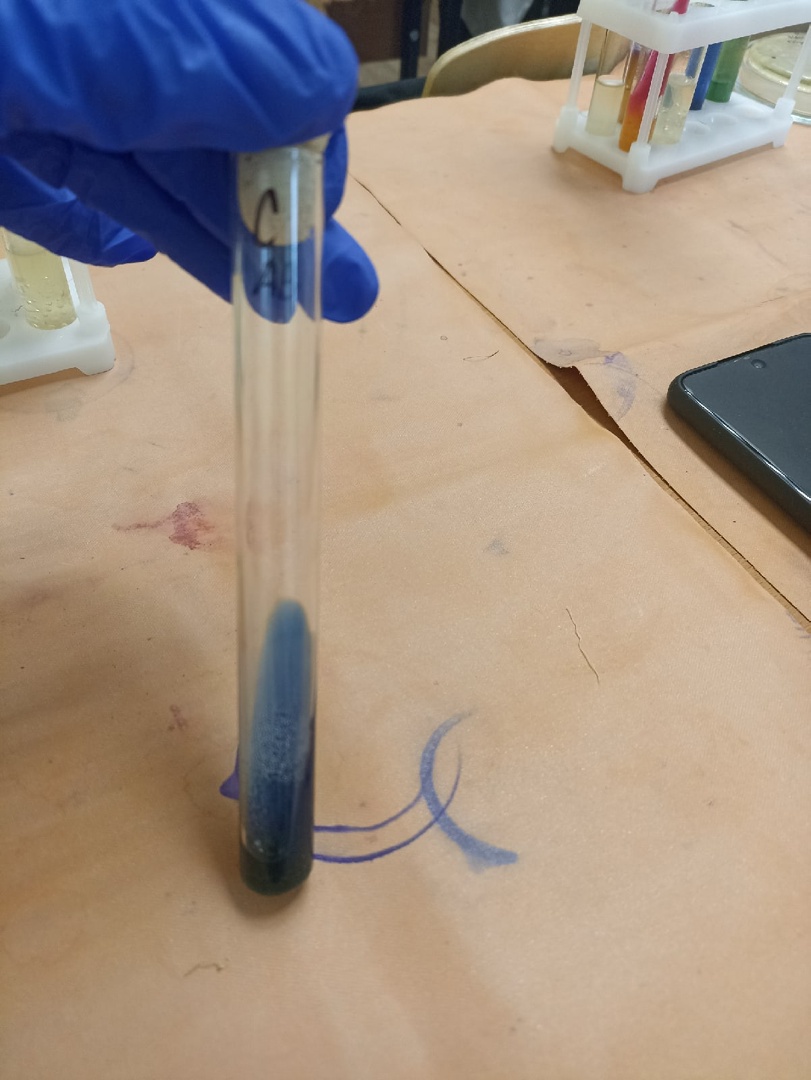 Рисунок 20- Реультат на среде СиммонсаКультура микроорганизма биохимически активнаАцетатный агарАцетатный агар не изменил цвет, т.к. микроорганизм не подвергается росту из-за содержания ацетата натрия. Имеет бромтимоловый синий, провляющийся при положительной реакции.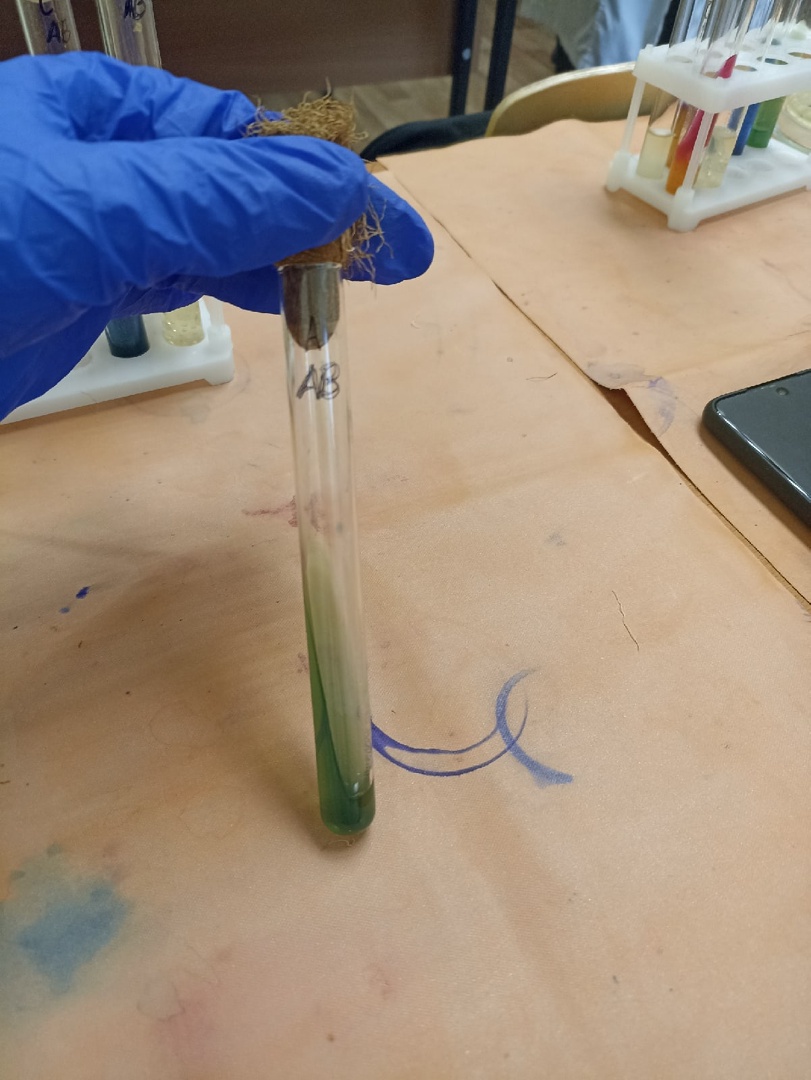 Рисунок 21- Результат на ацетатном агареКультура микроорганизма бихимически неактивна.Результат на среде Клиглера Среда Клиглера изменяет цвет в следствии расщепления микроорганизмом глюкозу и лактозы с образованием сероводорода, кислоты и газа.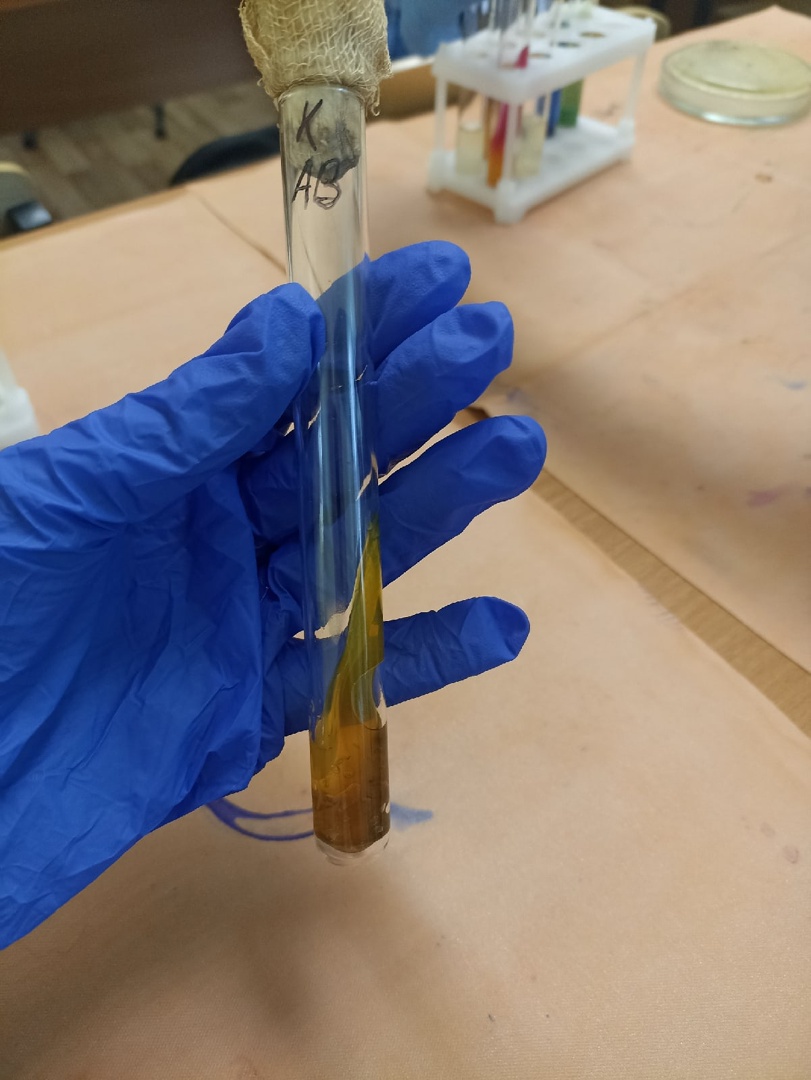 Рисунок 22 - Результат на среде КлиглераКультура микроорганизма биохимически активнаРезультат на полужидкий агарНа полужиком агаре наблюдается высокая степень мутности, следовательно микроорганизм подвижен.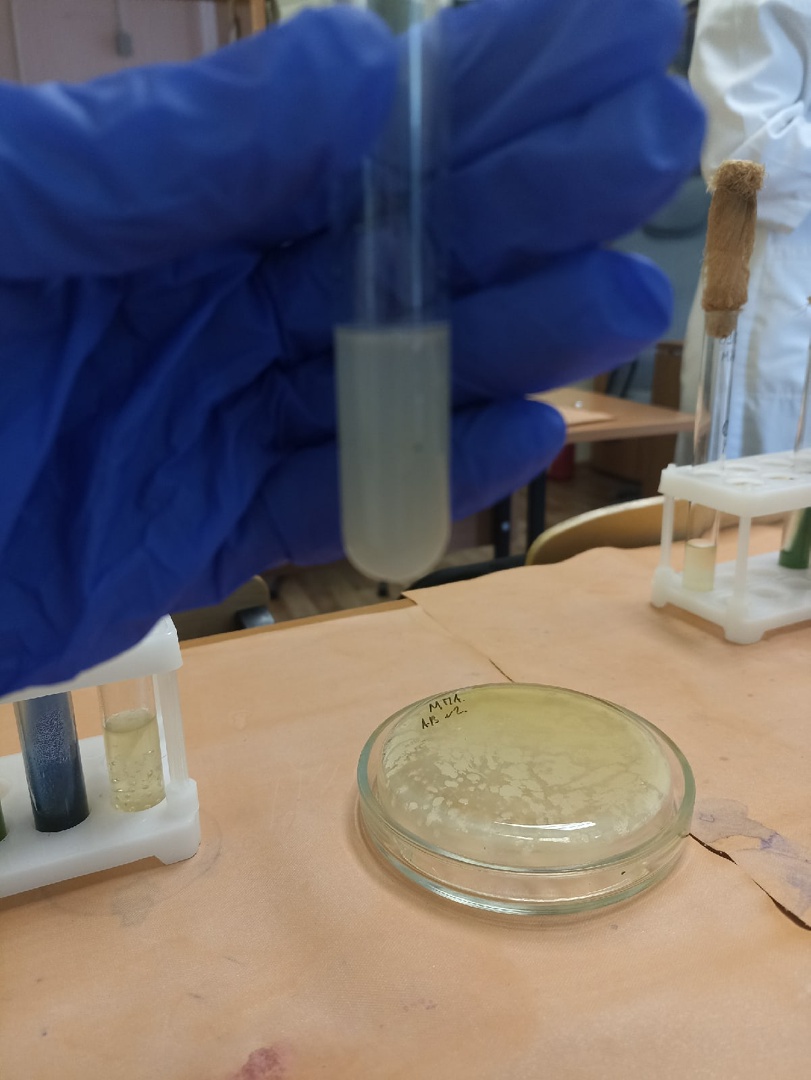 Рисунок 23- Результат на полужидком агареКультура микроорганизма биохимически активнаРезультат на маннитМаннит изменил цвет с фиолетового на желтый.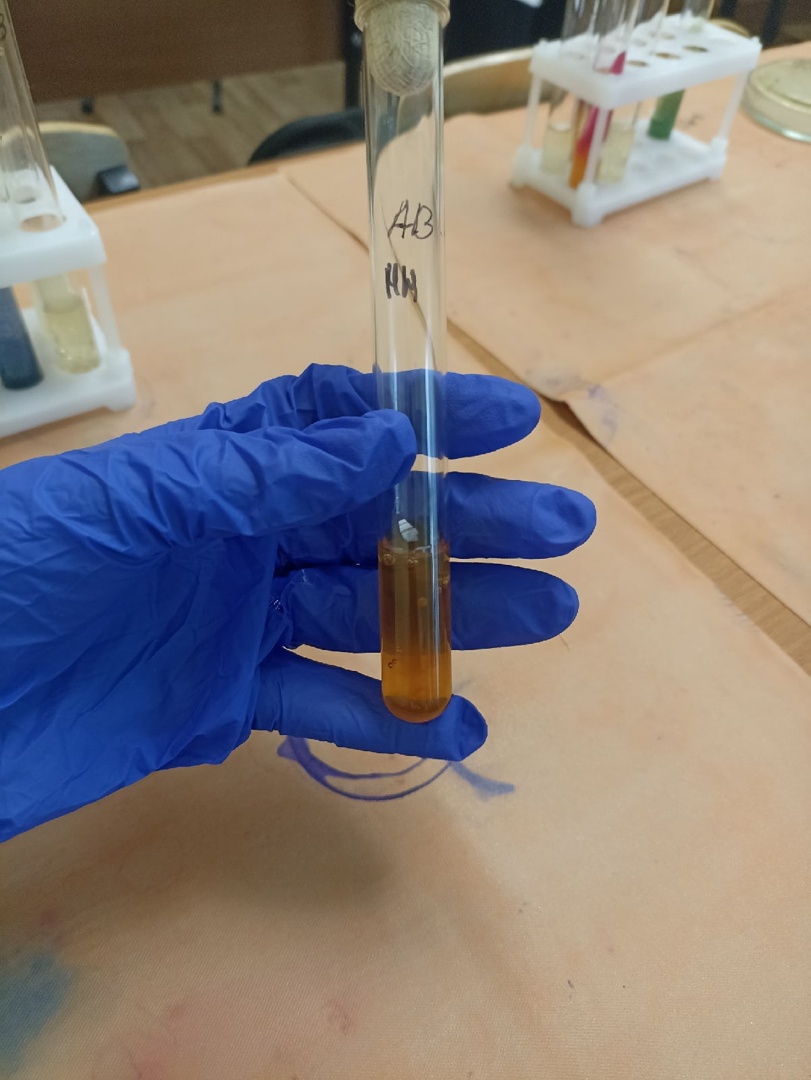 Рисунок 24- Результат на маннитеКультура микроорганизма биохимически активна.Таблица 4-Биохимические свойства микроорганизмаУтилизация отработанного материала.Проводится в отходы класса А и Б.Вывод: По данным пёстрого ряд проба взятая из поверхностного водоёма на реке Маклоковка(образец 2) идентифицировали микроорганизм - Escherichia coli. Микроб является грамотрицательным, лактозоположительным, не образующим спор, подвижным микроорганизмов с высокой ферментативной активностью и низкой патогенностью.РЕЗУЛЬТАТЫ ИССЛЕДОВАНИЯ  МИКРОФЛОРЫ ВОДЫ ИЗ РАЗЛИЧНЫХ ИСТОЧНИКОВ КРАСНОЯРСКОГО КРАЯВыводы:  Микрофлора воды состоит из представителей родов бацилл, клостридий и кишечных палочек и грамположительные не споровые палочки. Больше всего было представителей споровых палочек.
Чистым источником выявилась: проба реки Енисей в районе центрального парка, наиболее загрязнены и не соответствует нормам: река Енисей г.Дивногорск; р. Маклоковка г. Лесосибирск.
Все три пробы питьевой воды не соответствует нормативу по общему микробному числу.ЛИСТ ЛАБОРАТОРНЫХ ИССЛЕДОВАНИЙОТЧЕТ ПО УЧЕБНОЙ ПРАКТИКЕФ.И.О. обучающегося          Лебедева Анна Вячеславовна      Группы  ____223_______специальности Лабораторная диагностикаПроходившего (ей) учебную практику с 28 мая по 3 июня 2022г.За время прохождения практики мною выполнены следующие объемы работ:Цифровой отчетТекстовой отчетОбщий руководитель практики   ________________  ____________________                                                                   (подпись)                             (ФИО)М.П. организацииХАРАКТЕРИСТИКА_________________________________________________________ФИОобучающийся (ая) на _1__курсе по специальности СПО 31.02.03Лабораторная диагностикауспешно прошел (ла) учебную практику по профессиональному модулю:          ПМ.04 Проведение лабораторных микробиологических и иммунологических исследованийМДК.04.01    Теория и практика лабораторных микробиологических и иммунологических исследованийв объеме___36___ часов с «_28__» _мая____2022___г.  по «__03___» __июня______2022___г.в организации__КрасГму____________________________________________________наименование организации, юридический адресЗа время прохождения практики:«____»_________20__ г.Подпись непосредственного руководителя практики_______________/ФИО, должностьПодпись общего руководителя практики_____________/ФИО№Наименование разделов и тем практикиКоличество Количество №Наименование разделов и тем практикиднейчасов1. Забор материала для исследования с выходом на внешние объекты. Оформление электронного дневника1422Приготовление простых питательных сред.  Посев на питательные среды исследуемых объектов различными способамиОформление электронного дневника1423 Изучение морфологических и культуральных свойств выращенных культур. Приготовление дифференциально-диагностических сред. Пересев на чистую культуруОформление электронного дневника1424Проверка чистоты культуры. Пересев на дифференциально-диагностические среды.Оформление электронного дневника1425Учет результатов. Утилизация отработанного материала.Оформление электронного дневника1426Зачет 16ИтогоИтого636№ п/пДатыЧасы работыПодпись руководителя128.05.2022 8:00-13:35230.05.20228:00-13:35 331.05.20228:00-13:35401.06.2022 8:00-13:35502.06.2022 8:00-13:35603.06.2022    8:00-13:35№Размер колонииПоверхностьКрайЦветКонсисненцияФормаПрозрачностьПрофиль10.5гладкаязубчатыйкремовыймаслянистая правильная круглаянепрозрачнаявыпуклая20.3гладкаяГладкийрозовыймаслянистаякруглаянепрозрачнаявыпуклая№Размер колонииПоверхностьКрайЦветКонсисненцияФормаПрозрачностьПрофиль10.7гладкаяЗубчатыйкремовыймаслянистая неправильная непрозрачнаявыпуклаяМесто забора воды№ пробыОМЧКолиформные бактерииВыводыКотлован1Р.Маклоковка2Сплошной рост50Показатель ОМЧ и колиформных бактерий не соответствует норме.Колодец3Колонка на Пашенном4Торгашенское озеро5Р.Енисей (Центральный парк)6Р.Енисей (Дивногорск)7Р.Енисей (о.Татышев)8Р.Енисей (г.Лесосибирск)9Сплошной ростотсутствуютПоказатель ОМЧ не соответствует норме, показатель колиформных бактерий соответсвует нормеСиммонсаАцетатный агарКлиглераПолужидкий МПА (подвижность) МаннитРост есть-Гл +Л +H2S +-КГМесто забора воды№ пробыОМЧКолиформные бактерии(мл)Вывод Котлован1 ≈ от 100010  Показатель ОМЧ соответствует норме. Показатель колимормных бактерий не соответствует норме.р. Маклоковка г. Лесосибирск  2 Сплошной рост50 Показатель ОМЧ и колиформных бактерий не соответствует норме. Колодец п. Водораздел3 Сплошной рост  ОтсутствуютПоказатель ОМЧ не соответствует норме,показатель колиформных бактерий соответствует норме.Колонка на Пашенном 4  Сплошной ростОтсутствуют  Показатель ОМЧ не соответствует норме,показатель колиформных бактерий соответствует норме.Торгашенское озеро 5155  8Показатель ОМЧ соответствует норме. Показатель колимормных бактерий не соответствует норме. Енисей, центральный парк 6 425Отсутствуют  Показатель ОМЧ соответствует норме. Показатель колимормных бактерий соответствует норме. Енисей, г. Дивногорск 7 Сплошной рост60 Показатель ОМЧ не соответствует норме,показатель колиформных бактерий не соответствует норме.р. Енисей о. Татышев823045Показатель ОМЧ соответствует норме,показатель колиформных бактерий не соответствует норме.р. Енисей г. Лесосибирск9Сплошной ростОтсутствуютПоказатель ОМЧ не соответствует норме,показатель колиформных бактерий соответствует норме.Исследования.Количество исследований по дням практики.Количество исследований по дням практики.Количество исследований по дням практики.Количество исследований по дням практики.Количество исследований по дням практики.Количество исследований по дням практики.ИтогитогоИсследования.123456изучение нормативных документов1113прием, маркировка, регистрация биоматериала.11114Организация рабочего места11114Приготовление простых и сложных питательных сред.  1113Приготовление сложных питательных сред.  112Посев на питательные среды1113Изучение культуральных  свойств.112Изучение  морфологических свойств1113Определение подвижности микроорганизмов11Определение спор 11Изучение биохимических свойств( сахаролитических)11 Изучение биохимических свойств(протеолитических)11    Утилизация отработанного материала.11114№Виды работКол-во1.-изучение нормативных документов, регламентирующих санитарно-противоэпидемический режим в КДЛ:12.- прием, маркировка, регистрация биоматериала. - определение тинкториальных свойств643.- приготовление  питательных сред64.- посев исследуемого материала на плотные питательные среды65.-изучение культуральных свойств26.-изучение морфологических и тинкториальных свойств27.-изучение биохимических свойств18.Учет результатов исследования.19.проведение мероприятий по стерилизации и дезинфекции лабораторной посуды, инструментария, средств защиты; - утилизация отработанного материала.5Умения, которыми хорошо овладел в ходе практики:Повторение методики окраски по Граму и раздавленной каплиОпределение культуральных свойств микроорганизмаРасчет и варка средПриготовление микробной взвесиПосев по Голду и шпателемПосев «газоном»Определение ферментативной активностиМикроскопия препаратаУтилизация материалаСамостоятельная работа:Самостоятельно проведен микробиологический анализ микрофлоры воды из реки «Маклоковка»Помощь оказана со стороны методических и непосредственных руководителей:Помощь в оформлении дневника, объяснения техник посева по Голду и шпателем, общее руководство исследовательской работы.Замечания и предложения по прохождению практики:Нехватка оборудования и хим.реактивов№ ОК/ПККритерии оценкиОценка (да или нет)ОК.1Демонстрирует заинтересованность профессиейОК. 2Регулярное ведение дневника и выполнение всех видов работ, предусмотренных программой практики.ПК.4.1При общении с пациентами проявляет уважение, корректность т.д.ПК4.2Проводит исследование биологического материала в соответствии с методикой, применяет теоретические знания для проведения исследований.ПК4.3Грамотно и аккуратно проводит регистрацию проведенных исследований биологического материала.ПК4.4Проводит дезинфекцию, стерилизацию и утилизацию отработанного материала в соответствии с регламентирующими приказами. ОК.6Относится к медицинскому персоналу и пациентам уважительно, отзывчиво, внимательно. Отношение к окружающим бесконфликтное.ОК 7Проявляет самостоятельность в работе, целеустремленность, организаторские способности. ОК 9Способен освоить новое оборудование или методику (при ее замене).ОК 10Демонстрирует толерантное отношение к представителям иных культур, народов, религий.ОК.12Оказывает первую медицинскую помощь при порезах рук, попадании кислот ; щелочей; биологических жидкостей на кожу.ОК.13 Аккуратно в соответствии с требованиями организовывает рабочее местоОК14Соблюдает санитарно-гигиенический режим, правила ОТ и противопожарной безопасности. Отсутствие вредных привычек. Участвует в мероприятиях по профилактике профессиональных заболеваний